Flight Club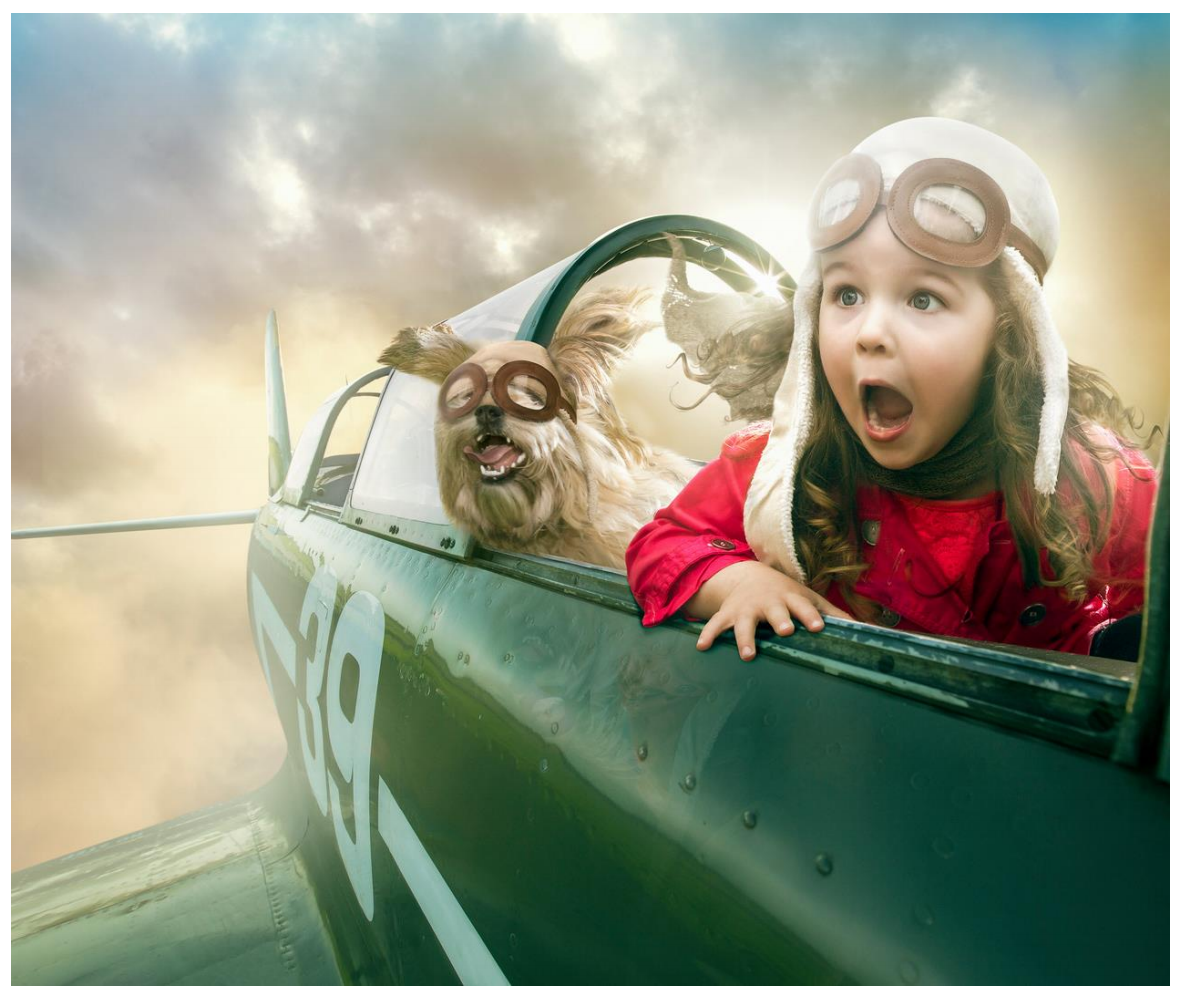 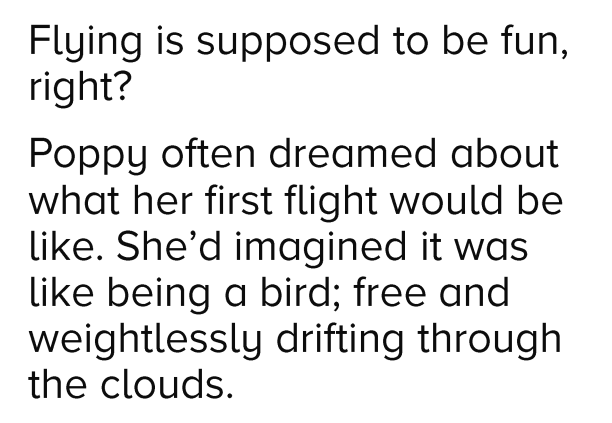 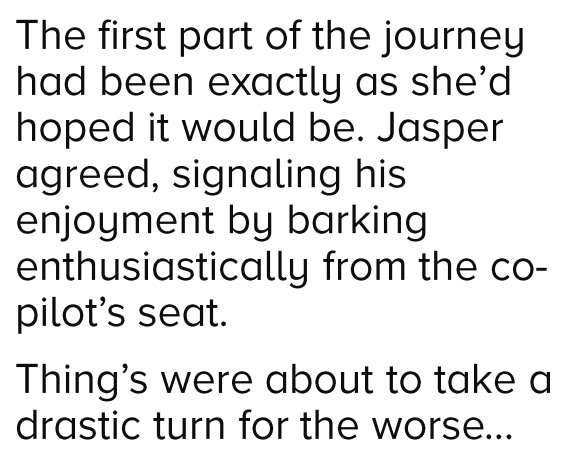 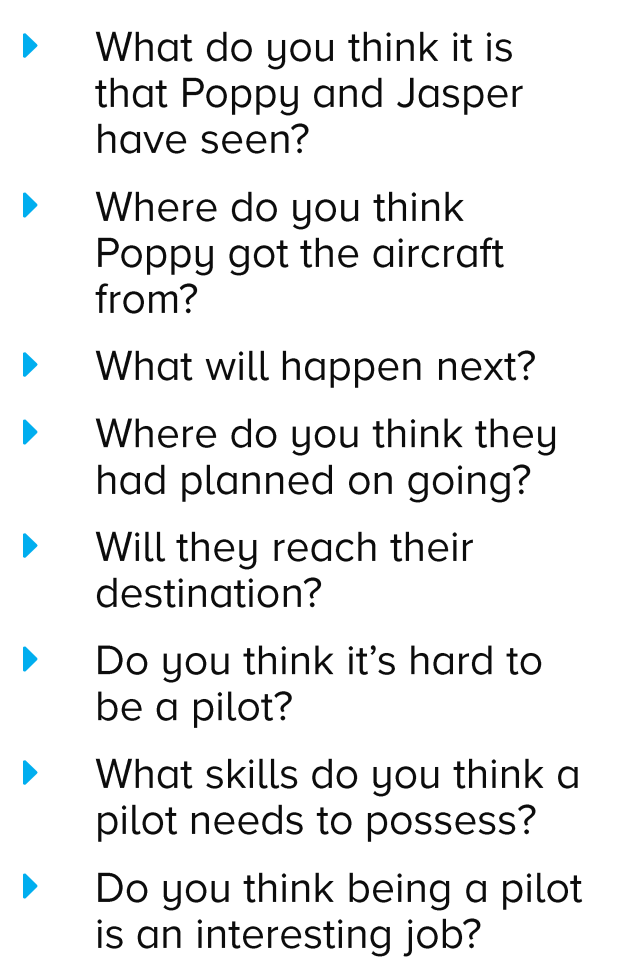 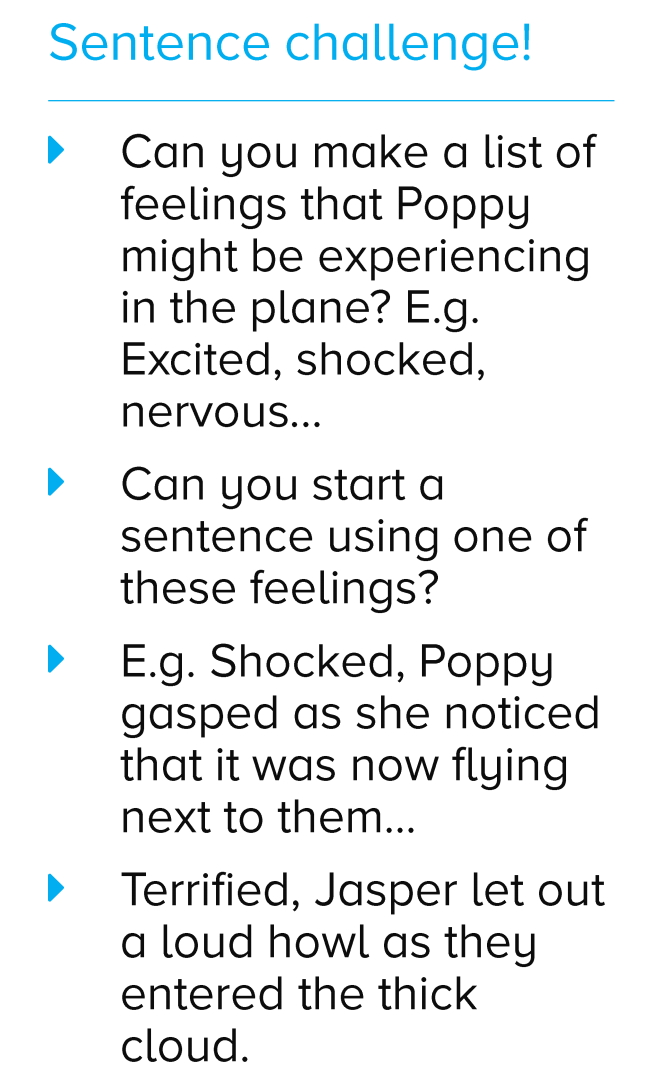 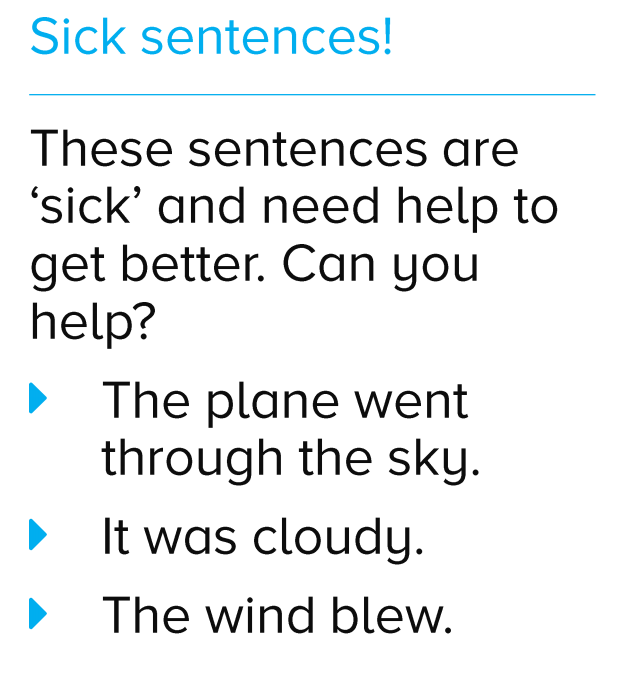 